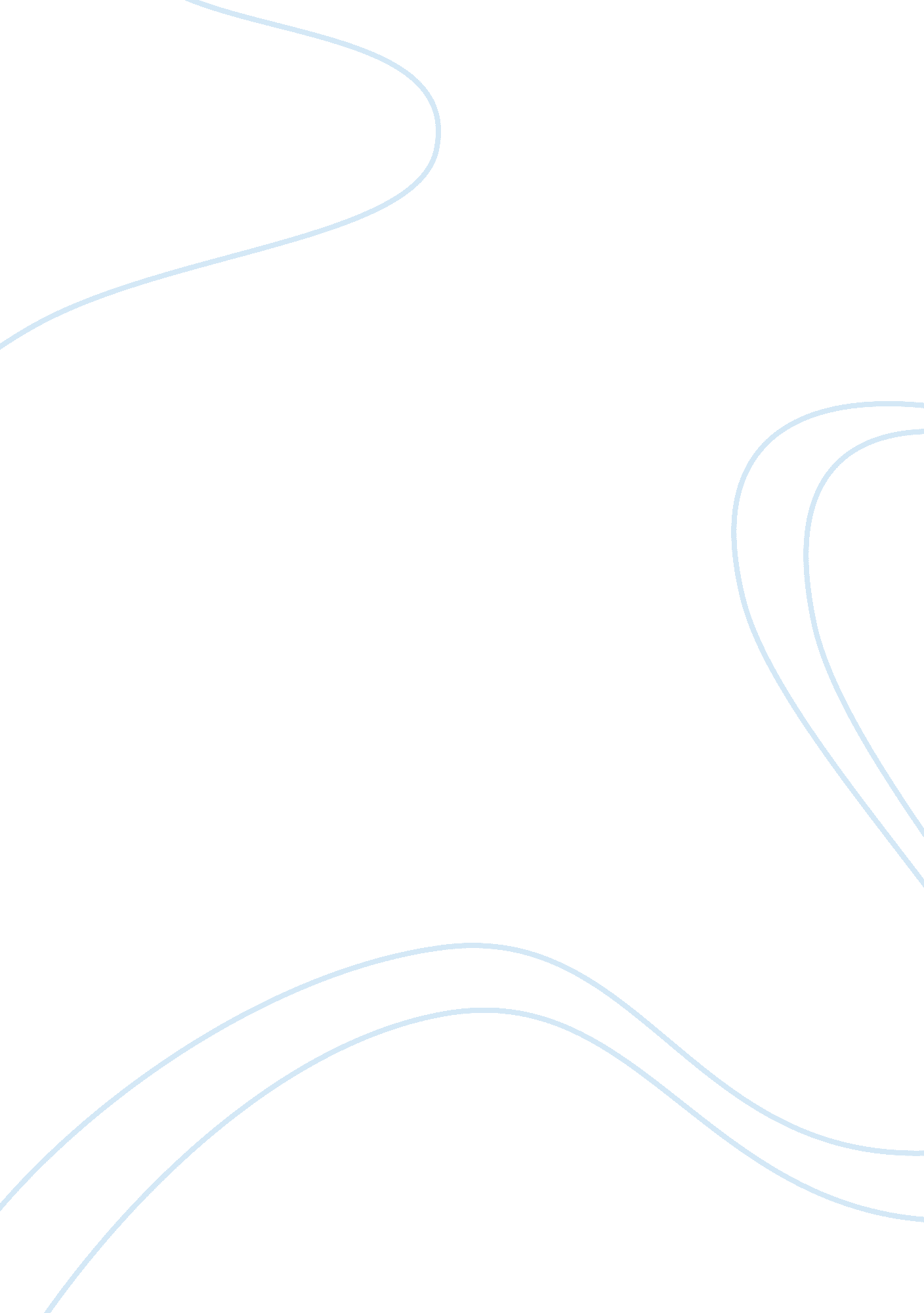 Occupational health nursingHealth & Medicine, Nursing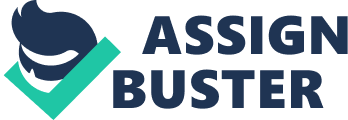 Personal ment Personal ment My interest in nursing traces back to the years when I was in high school. I used to havea special liking to biology and science, in general. I progressed to be the chair of the science club, and this is what propelled my desire to specialise in biological sciences. In the final exams, I score a straight A and right there I knew my dreams to study nursing were on point. 
When I began pursuing my undergraduate career in nursing, I immediately knew I would never stop. It was challenging and fun at the same time. I encountered many interesting new technologies in medical. This exposure renewed my interest in this field and since then I have never looked back. 
In the realm of nursing, I have contributed significantly to the development of health in acute settings. I am patriotic, and I have been in the forefront to help the government realise equitable health for all. I have a whopping seven years of experience in this field. My director is very pleased with my work and wants me to further my education in the same field so that by the time he will be leaving I will be fully equipped to take over. Putting this challenge aside, nursing is something that I loved and had plans to study this same course to the end. 
Due to this desire, I have chosen to go for my masters in the University of Pennsylvania. Owing to its good reputation and best world rankings in health nursing, I want to get the best quality of education for a career that is so dear to me. In addition to the mentioned reasons, here is why the University of Pennsylvania looked attractive to me. It has the best lecturers in the world with world-renowned health specialists and facilities, has the best library with thousands and thousands of updated learning materials for my utilisation, Lastly the university has the best laboratories in the world with all kinds of recent technology you can imagine in the medical field. The university has also contributed much in research and development in nursing and the medical field, in general, such as the Smell Identification Test (Doty et al., 1984). 
I chose to study a master in nursing because being a field that I love and with the relevant experience along these lines; I felt it was more relevant. In addition to this, I have loved to be a nurse since high school, and nothing will ever change this. I intend to graduate in two years and later do my Ph. D. in the same field. 
After graduation, I believe that this master will help me be promoted at work as well as update me as far as my profession is concerned. Promotion at my work place is based on both the level of education and experience. Apart from the promotion I want to contribute in the field of nursing by liaising with the research and development unit in our hospital. I can do this if I am exposed well enough through advanced study of nursing. I also want to remain competitive at the workplace, as well as keep growing in my profession; this is how I expect to benefit from this undertaking. 
During my seven years as a nurse, I witnessed many technological as well as knowledge changes in my field and this makes it necessary for me to keep abreast with all the new developments in nursing so as I can continue to be best at my work as I have always been. As part of the government regulation, all the nurses are supposed to be attending regular refresher causes, which only help you to stay relevant. They, however, do not help one to grow from point A to B in their careers. Further studies will, therefore, be very instrumental for me to realise this. 
References 
Doty, R. L., Shaman, P., Kimmelman, C. P., & Dann, M. S., 1984. University of Pennsylvania Smell Identification Test: a rapid quantitative olfactory function test for the clinic. The Laryngoscope, 94(2), 176-178. 
Prochownik, E. V., 1986. A. Personal Statement. differentiation, 322, 848-850. 